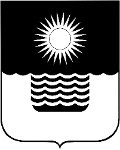 Р Е Ш Е Н И ЕДУМЫ МУНИЦИПАЛЬНОГО ОБРАЗОВАНИЯГОРОД-КУРОРТ ГЕЛЕНДЖИКот 26 декабря 2022 года 	                    		                                                                № 582г. ГеленджикОб утверждении Положения об управлении образования администрации муниципального образования город-курорт Геленджик в новой редакцииВ целях приведения правовых актов Думы муниципального образования город-курорт Геленджик в соответствие с законодательством Российской Федерации, в соответствии с Федеральным законом от 29 декабря 2012 года №273-ФЗ «Об образовании в Российской Федерации» (в редакции Федерального закона от 7 октября 2022 года №397-ФЗ), руководствуясь статьями 16, 35, 41 Федерального закона от 6 октября 2003 года №131-ФЗ «Об общих принципах организации местного самоуправления в Российской Федерации» (в редакции Федерального закона от 14 июля 2022 года №253-ФЗ), статьей                                         14 Федерального закона от 24 июня 1999 года №120-ФЗ  «Об основах системы профилактики безнадзорности и правонарушений несовершеннолетних»                        (в редакции Федерального закона от 14 июля 2022 года №262-ФЗ), статьями              17, 18 Федерального закона от 8 августа 2001 года №129-ФЗ «О государственной регистрации юридических лиц и индивидуальных предпринимателей»                     (в редакции Федерального закона от 14 июля 2022 года №320-ФЗ),  статьями                8, 27, 70 Устава муниципального образования город-курорт Геленджик, Дума муниципального образования город-курорт Геленджик р е ш и л а:1.Утвердить Положение об управлении образования администрации муниципального образования город-курорт Геленджик (прилагается).2.Признать утратившими силу:1) решение Думы муниципального образования город-курорт Геленджик от 27 мая 2014 года №117 «Об утверждении Положения об управлении образования администрации муниципального образования город-курорт Геленджик в новой редакции»;2) решение Думы муниципального образования город-курорт Геленджик от 27 ноября 2015 года № 338 «О внесении изменения в решение Думы муниципального образования город-курорт Геленджик от 27 мая 2014 года №117 «Об утверждении Положения об управлении образования администрации муниципального образования город-курорт Геленджик в новой редакции»;3) решение Думы муниципального образования город-курорт Геленджик от 31 января 2018 года № 722 «О внесении изменения в решение Думы муниципального образования город-курорт Геленджик от 27 мая 2014 года №117 «Об утверждении Положения об управлении образования администрации муниципального образования город-курорт Геленджик в новой редакции» (в редакции решение Думы муниципального образования город-курорт Геленджик от 27 ноября 2015 года № 338)».3.Администрации муниципального образования город-курорт Геленджик (Богодистов) обеспечить приведение соответствующих муниципальных правовых актов муниципального образования город-курорт Геленджик в соответствие с настоящим решением.4.Исполняющему обязанности начальника управления образования администрации муниципального образования город-курорт Геленджик   Поповой Е.В. обеспечить государственную регистрацию Положения об управлении образования администрации муниципального образования          город-курорт Геленджик в новой редакции в порядке и сроки, установленные Федеральным законом от 8 августа 2001 года №129-ФЗ «О государственной регистрации юридических лиц и индивидуальных предпринимателей».5.Контроль за выполнением настоящего решения возложить на постоянную комиссию Думы муниципального образования город-курорт Геленджик по правовым вопросам и социальной поддержке населения (Ходырева).6.Опубликовать настоящее решение в печатном средстве массовой информации «Официальный вестник органов местного самоуправления муниципального образования город-курорт Геленджик» и разместить на официальном сайте администрации муниципального образования город-курорт Геленджик в информационно-телекоммуникационной сети «Интернет» (www.gelendzhik.org).7.Решение вступает в силу со дня его официального опубликования. Председатель Думы 	муниципального образования город-курорт Геленджик                                                                  М.Д. Димитриев                                                                             ПриложениеУТВЕРЖДЕНОрешением Думы муниципальногообразования город-курортГеленджикот 26.12.2022 №582ПОЛОЖЕНИЕоб управлении образованияадминистрации муниципального образованиягород-курорт Геленджик1.Общие положения1.1.Управление образования администрации муниципального образования город-курорт Геленджик (далее - Управление) является отраслевым органом администрации муниципального образования город-курорт Геленджик, осуществляющим отдельные функции и полномочия учредителя в сфере образования.1.2.Управление в своей деятельности руководствуется законодательством Российской Федерации, Краснодарского края, нормативными правовыми актами органов местного самоуправления муниципального образования город-курорт Геленджик, Положением об администрации муниципального образования город-курорт Геленджик, настоящим Положением.1.3.Управление осуществляет возложенные на него функции во взаимодействии с органами государственной власти Краснодарского края, органами местного самоуправления муниципального образования город-курорт Геленджик, отраслевыми, функциональными и территориальными органами администрации муниципального образования город-курорт Геленджик, организациями различных форм собственности.1.4.Положение об Управлении утверждается решением Думы муници-пального образования город-курорт Геленджик.Штатное расписание Управления утверждается постановлением администрации муниципального образования город-курорт Геленджик.1.5.Полное наименование Управления: управление образования                   администрации муниципального образования город-курорт Геленджик.Сокращенное наименование Управления: управление образования.1.6.В целях организации бюджетного процесса в муниципальном образовании город-курорт Геленджик муниципальные образовательные организации муниципального образования город-курорт Геленджик               (далее – муниципальные образовательные организации) по отношению к Управлению являются подведомственными.1.7.В своей деятельности Управление подконтрольно главе                        муниципального образования город-курорт Геленджик и заместителю главы муниципального образования город-курорт Геленджик, координирующему работу Управления. 1.8.Управление обладает правами юридического лица, является казенным учреждением, имеет самостоятельный баланс, лицевой счет в органе, осуществляющем кассовое обслуживание исполнения бюджета муниципального образования город-курорт Геленджик, печать с изображением герба муниципального образования город-курорт Геленджик и со своим наименованием, а также угловой штамп и бланки установленного образца.1.9.Финансовое обеспечение деятельности Управления осуществляется на основании бюджетной сметы.1.10.Управление осуществляет операции с бюджетными средствами через лицевые счета, открытые в соответствии с Бюджетным кодексом Российской Федерации.1.11.Юридический адрес Управления: 353475, Краснодарский край,                   г. Геленджик, ул. Молодежная, 1а.1.12.Управление создается, реорганизуется и ликвидируется в порядке, установленном законодательством.2.Основные задачи УправленияОсновными задачами Управления являются:2.1.Организация предоставления общедоступного и бесплатного дошкольного, начального общего, основного общего, среднего общего образования по основным общеобразовательным программам в муниципальных образовательных организациях (за исключением полномочий по финансовому обеспечению реализации основных общеобразовательных программ в соответствии с федеральными государственными образовательными стандартами).2.2.Организация предоставления дополнительного образования детей
в муниципальных образовательных организациях (за исключением дополнительного образования детей, финансовое обеспечение которого осуществляется органами государственной власти субъекта Российской Федерации).2.3.Создание условий для осуществления присмотра и ухода за детьми, содержания детей в муниципальных образовательных организациях.2.4.Осуществление мероприятий по обеспечению организации отдыха детей в каникулярное время, включая мероприятия по обеспечению безопасности их жизни и здоровья. 2.5.Участие в создании, реорганизации, ликвидации муниципальных образовательных организаций, осуществление функций и полномочий учредителей муниципальных образовательных организаций.2.6.Обеспечение содержания зданий и сооружений муниципальных образовательных организаций, обустройство прилегающих к ним территорий.2.7.Учет детей, подлежащих обучению по образовательным программам дошкольного, начального общего, основного общего и среднего общего образования, закрепление муниципальных образовательных организаций за конкретными территориями муниципального образования город-курорт Геленджик.2.8.Мониторинг деятельности муниципальных образовательных организаций.2.9.Взаимодействие с общеобразовательными организациями, образовательными организациями среднего профессионального и высшего образования, расположенными на территории муниципального образования город-курорт Геленджик.  2.10.Реализация кадровой политики в сфере образования, организация подготовки, повышения квалификации педагогических и руководящих работников, создание условий для проведения аттестации педагогических работников, организация проведения аттестации руководителей муниципальных образовательных организаций при назначении на должность и в ходе трудовой деятельности.2.11.Взаимодействие с комиссией по делам несовершеннолетних и защите их прав при администрации муниципального образования город-курорт Геленджик по вопросам профилактики  безнадзорности и правонарушений несовершеннолетних. 2.12.Организация работы по материально-техническому обеспечению муниципальных образовательных организаций.2.13.Содействие в развитии передовых форм работы по реализации творческого потенциала участников образовательного процесса, организации работы с одаренными учащимися.2.14.Стимулирование внедрения новых форм управления и создание автономных учреждений путем изменения типа существующих муниципальных образовательных организаций в порядке, установленном действующим законодательством Российской Федерации.2.15.Разработка и реализация мероприятий по поддержке российского движения детей и молодежи.2.16.Оказание поддержки первичным и местным отделениям российского движения детей и молодежи, в том числе в их взаимодействии с муниципальными учреждениями и иными организациями.2.17.Поддержка российского движения детей и молодежи в иных формах в соответствии с законодательством Российской Федерации и муниципальными правовыми актами муниципального образования город-курорт Геленджик.2.18.Обеспечение открытости и доступности информации о системе образования, организация мониторинга системы образования, создание условий для функционирования независимой системы оценки качества работы образовательных организаций.3.Функции УправленияВ соответствии с возложенными задачами, в пределах своей компетенции Управление осуществляет следующие функции:3.1.Организует предоставление общедоступного и бесплатного дошкольного, начального общего, основного общего, среднего общего образования по основным общеобразовательным программам в муниципальных образовательных организациях (за исключением полномочий по финансовому обеспечению реализации основных общеобразовательных программ в соответствии с федеральными государственными образовательными стандартами).3.2.Организует предоставление дополнительного образования детей в муниципальных образовательных организациях, в том числе в рамках системы персонифицированного финансирования дополнительного образования детей (за исключением дополнительного образования детей, финансовое обеспечение которого осуществляется органами государственной власти субъекта Российской Федерации).3.3.Организует и проводит в целях выявления и поддержки лиц, проявивших выдающиеся способности, олимпиады и иные интеллектуальные и (или) творческие конкурсы, физкультурные и спортивные мероприятия. 	3.4.Создает условия для осуществления присмотра и ухода за детьми, содержания детей в муниципальных образовательных организациях.3.5.Обеспечивает предоставление разрешения по заявлению родителей (законных представителей) на прием детей в образовательную организацию на обучение по образовательным программам начального общего образования в более раннем или более позднем возрасте в общеобразовательные организации. 3.6.Дает согласие совместно с родителями (законными представителями),  комиссией по делам несовершеннолетних и защите их прав при администрации муниципального образования город-курорт Геленджик о возможности оставить общеобразовательное учреждение до получения основного общего образования обучающимся, достигшим возраста пятнадцати лет.3.7.Принимает меры, обеспечивающие трудоустройство несовершеннолетнего оставившего общеобразовательное учреждение до получения основного общего образования и продолжение освоения им образовательной программы основного общего образования по иной форме обучения.3.8.Принимает в месячный срок меры, обеспечивающие получение несовершеннолетним обучающимся, отчисленным из образовательного учреждения, общего образования в другом образовательном учреждении.3.9.При необходимости принятия органом местного самоуправления решения о реорганизации, ликвидации, сдаче в аренду объекта социальной инфраструктуры для детей, являющегося муниципальной собственностью, участвует в проведении предварительной оценки последствий такого решения для обеспечения жизнедеятельности, образования, воспитания и развития детей.3.10.Проводит мониторинговые исследования по оценке качества образования в муниципальном образовании город-курорт Геленджик. 3.11.Обеспечивает открытость и доступность информации о системе образования. 3.12.Определяет стратегию и приоритеты развития отрасли на основе динамических качественных показателей и в соответствии с тенденциями развития муниципального образования город-курорт Геленджик.3.13.Оказывает содействие министерству образования Краснодарского края в проведении государственной (итоговой) аттестации обучающихся на муниципальном уровне, в том числе в форме единого государственного экзамена и основного государственного экзамена.3.14.В пределах своей компетенции организует мониторинг системы образования на муниципальном уровне. 3.15.Координирует реализацию проектов по совершенствованию системы организации школьного питания. Проводит мониторинг охвата питанием обучающихся подведомственных муниципальных образовательных учреждений.3.16.Осуществляет комплексный анализ и прогнозирование развития муниципальной системы образования.3.17.Участвует в организации досуга и занятости несовершеннолетних.3.18.Ведет  учет несовершеннолетних, не посещающих или систематически пропускающих по неуважительным причинам занятия в муниципальных образовательных организациях.3.19.Разрабатывает и внедряет в практику работы муниципальных образовательных организаций программы и методики, направленные на формирование законопослушного поведения несовершеннолетних. 3.20.Координирует проведение мероприятий по раннему выявлению незаконного потребления наркотических средств и психотропных веществ обучающимися в общеобразовательных организациях.3.21.Обеспечивает координацию деятельности образовательных учреждений российского движения детей и молодежи на территории муниципального образования город-курорт Геленджик.3.22.Рассматривает обращения граждан и юридических лиц по вопросам установленной компетенции, проводит необходимые консультации. 3.23.Осуществляет бюджетные полномочия главного распорядителя и получателя бюджетных средств, установленные Бюджетным кодексом Российской Федерации и принимаемыми в соответствии с  ними нормативными правовыми актами (муниципальными правовыми актами муниципального образования город-курорт Геленджик), регулирующими бюджетные правоотношения.3.24.В целях реализации функций Управления, предусмотренных Положением, осуществляет планирование закупок товаров, работ, услуг посредством формирования, утверждения и ведения планов-графиков, осуществляет закупки товаров, работ, услуг, используя конкурентные и не конкурентные способы определения поставщиков (подрядчиков, исполнителей), закупки у единственного поставщика (подрядчика, исполнителя) в соответствии с Федеральным законом от 5 апреля 2013 года № 44-ФЗ «О контрактной системе в сфере закупок товаров, работ, услуг для обеспечения государственных и муниципальных нужд».3.25.Координирует организацию повышения квалификации педагогических и руководящих работников муниципальных образовательных организаций, создает условия для их непрерывного образования.3.26.Обеспечивает условия для подготовки, повышения квалификации и переподготовки педагогических работников.3.37.Вносит предложения о присвоении работникам муниципальных образовательных организаций почетных званий, представлении их к наградам в установленном порядке. 3.28.Анализирует обеспеченность муниципальных образовательных организаций учебниками, оказывает практическую и консультативную помощь руководителям и библиотечным работникам образовательных учреждений по организации закупок учебников.3.29.Вносит предложения и осуществляет подготовку проектов правовых актов органов местного самоуправления муниципального образования                   город-курорт Геленджик по вопросам, относящимся к деятельности Управления.3.30.В случае прекращения деятельности муниципального учреждения, осуществляющего образовательную деятельность, аннулирования соответствующей лицензии, лишения его государственной аккредитации по соответствующей образовательной программе или истечения срока действия государственной аккредитации по соответствующей образовательной программе обеспечивает перевод совершеннолетних обучающихся с их согласия и несовершеннолетних обучающихся с согласия их родителей (законных представителей) в другие организации, осуществляющие образовательную деятельность по образовательным программам соответствующих уровня и направленности. 3.31.Вносит главе муниципального образования город-курорт Геленджик предложения о прекращении права оперативного управления подведомственных учреждений на закрепленное за ними имущество, в случае если это имущество не используется или используется не по назначению. 3.32.Осуществляет иные функции в соответствии с законодательством Российской Федерации, Краснодарского края, муниципальными правовыми актами муниципального образования город-курорт Геленджик.3.33.Управление несет ответственность за своевременное и качественное исполнение функций, возложенных на Управление настоящим Положением.4.Права УправленияДля исполнения возложенных задач и функций Управление вправе:4.1.Заключать договоры и соглашения с юридическими и физическими лицами по вопросам, отнесенным к компетенции Управления. 4.2.Создавать при Управлении совещательные органы по вопросам его компетенции. 4.3.Образовывать комиссии, рабочие группы, принимать участие в работе совещательных органов при главе муниципального образования город-курорт Геленджик в соответствии со своей компетенцией. 4.4.Разрабатывать и вносить на рассмотрение главе муниципального образования город-курорт Геленджик проекты муниципальных правовых актов муниципального образования город-курорт Геленджик по вопросам, относящимся к компетенции Управления. 4.5.В установленном порядке запрашивать и получать от отраслевых, функциональных и территориальных органов администрации муниципального образования город-курорт Геленджик, исполнительных органов государственной власти, осуществляющих свою деятельность на территории муниципального образования города-курорта Геленджик, а также организаций сведения и материалы, необходимые для выполнения функций, предусмотренных настоящим Положением. 4.6.Проводить в установленном порядке совещания по вопросам, входящим в компетенцию Управления, с привлечением начальников и специалистов отраслевых, функциональных, территориальных органов администрации муниципального образования город-курорт Геленджик, исполнительных органов государственной власти, осуществляющих свою деятельность на территории муниципального образования город-курорт Геленджик. 5.Организация работы Управления5.1.Управление возглавляет начальник, назначаемый на должность и освобождаемый от должности главой муниципального образования                       город-курорт Геленджик. Руководство Управлением осуществляется на принципах единоначалия. На должность начальника Управления назначается кандидат, получивший положительное рекомендательное решение комиссии министерства образования, науки и молодежной политики Краснодарского края по вопросам согласования назначения должностных лиц исполнительно-распорядительных органов (местных администраций) муниципальных районов, муниципальных и городских округов (заместителей глав местных администраций, руководителей структурных подразделений местных администраций или отраслевых органов местных администраций), осуществляющих муниципальное управление в сфере образования.При назначении на должность начальник Управления должен соответствовать квалификационным требованиям к уровню профессионального образования, стажу муниципальной службы или работы по специальности, направлению подготовки, знаниям и умениям, которые необходимы для исполнения должностных обязанностей.           5.2.Начальник Управления: 5.2.1.Руководит деятельностью Управления, несет персональную ответственность за выполнение возложенных на Управление задач и функций.  5.2.2.Осуществляет без доверенности от имени Управления все юридические действия, представляет Управление в отношениях с третьими лицами. В необходимых случаях и в установленном законодательством порядке выдает соответствующие доверенности на право совершения определенных действий от имени Управления. 5.2.3.Организует и обеспечивает выполнение возложенных на Управление функций. 5.2.4.Осуществляет подготовку, вносит и согласовывает проекты правовых актов администрации муниципального образования город-курорт Геленджик, осуществляет подготовку проектов решений Думы муниципального образования город-курорт Геленджик. 5.2.5.Осуществляет в пределах установленных полномочий функции представителя нанимателя в отношении муниципальных служащих Управления, в том числе: -назначает в установленном порядке на должность и освобождает от должности работников Управления;-утверждает должностные инструкции работников Управления;-принимает решения в форме приказов о назначении муниципальным служащим Управления надбавок за выслугу лет, надбавок за особые условия муниципальной службы, а также об установлении размеров премии муниципальным служащим Управления. Решение о назначении начальнику Управления надбавки за выслугу лет и надбавки за особые условия службы, а также об установлении размеров премии принимается главой муниципального образования город-курорт Геленджик и оформляется распоряжением администрации муниципального образования город-курорт Геленджик; применяет в пределах своих полномочий меры поощрения к работникам Управления и налагает на них дисциплинарные взыскания. 5.2.6.Представляет в установленном порядке на утверждение штатное расписание Управления и предложения по его изменению. 5.2.7.Ведет прием граждан, рассматривает их обращения, заявления, жалобы.  5.2.8.Ведет служебную переписку со всеми отраслевыми, функциональными и территориальными органами администрации муниципального образования город-курорт Геленджик, по поручению главы муниципального образования город-курорт Геленджик подписывает ответы на обращения граждан и организаций. 5.2.9.Издает приказы по вопросам организации работы Управления и по кадровым вопросам, а также по вопросам деятельности Управления в соответствии с его функциями и задачами.  5.2.10.Выполняет другие функции, необходимые для обеспечения деятельности Управления. 5.3.Работники Управления являются муниципальными служащими. 5.4.Работники Управления подлежат обязательному социальному, медицинскому и пенсионному страхованию в порядке и на условиях, установленных законодательством Российской Федерации. 5.5.Все вопросы оплаты и организации труда, продолжительности рабочего времени, отдыха, предоставления выходных дней и отпусков, а также другие вопросы трудовых отношений работников Управления решаются в соответствии с трудовым законодательством и законодательством о муниципальной службе Российской Федерации, законодательством Краснодарского края, нормативными правовыми актами органов местного самоуправления муниципального образования город-курорт Геленджик, в том числе настоящим Положением. 5.6.В случаях отсутствия (нахождения в отпуске, командировке, на лечении и т.п.) начальника Управления его полномочия исполняет заместитель начальника Управления либо иной муниципальный служащий Управления в соответствии с распоряжением администрации муниципального образования город-курорт Геленджик. 5.7.Управление финансируется за счет средств бюджета муниципального образования город-курорт Геленджик. Имущество Управления является собственностью муниципального образования город-курорт Геленджик и закреплено за Управлением на праве оперативного управления. Управление владеет, пользуется и распоряжается имуществом в соответствии с задачами своей деятельности, в рамках законодательства. 6.Прекращение деятельности Управления6.1.Прекращение деятельности (ликвидация или реорганизация) Управления осуществляется по решению Думы муниципального образования город-курорт Геленджик по представлению главы муниципального образования город-курорт Геленджик или по решению суда.6.2.Прекращение деятельности Управления производится с соблюдением процедур, предусмотренных действующим законодательством.6.3.Управление несет ответственность за сохранность документов (управленческих, финансово-хозяйственных, по личному составу и др.), обеспечивает передачу на архивное хранение документов, имеющих научно-историческое значение, хранит и использует в установленном порядке документы по личному составу.6.4.При реорганизации Управления все документы (управленческие, финансово-хозяйственные, по личному составу и др.) передаются в соответствии с установленными правилами его правопреемнику.6.5.При ликвидации Управления документы постоянного хранения и документы по личному составу передаются на архивное хранение в архивный отдел администрации муниципального образования город-курорт Геленджик.Передача и упорядочение документов осуществляется силами и за счет средств Управления.Глава муниципального образования            город-курорт Геленджик        А.А. БогодистовГлава муниципального образования            город-курорт Геленджик        А.А. Богодистов